МИНИСТЕРСТВО НА ОБРАЗОВАНИЕТО И НАУКАТА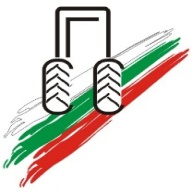 ПРОФЕСИОНАЛНА ГИМНАЗИЯ ПО СЕЛСКО СТОПАНСТВО4130 с. Белозем обл.Пловдивска общ.Раковски ул.”Васил Левски” №1тел.03159/22-05 e-mail: pgss_belozem@abv.bgПроект -  „Младежко сътрудничество за обновяване на селското стопанство чрез образование“ /YOUCooperATE/. От 2020 година Националното сдружение на малките семейни фермери преработватели работи по проект -  „Младежко сътрудничество за обновяване на селското стопанство чрез образование“ /YOUCooperATE/. Проектът се финансира от Европейската комисия и в него са включени 5 страни както от Западна, така и от Източна Европа – България, Румъния, Унгария, Латвия и Италия. Целта на проекта e да бъде извършена инвестиция в образованието на младежи и чрез атрактивно поднесена информация да се засилят знанията, разбирането на значението на земеделските кооперации. Проектът насочва усилията си към младежи на възраст между 15-18 години от професионалните училища по селско стопанство.Проучвайки възможните партньори по този проект се спряхме на представляваната от вас професионална гимназия.Отчитайки усилията Ви в  подготовката на кадри за селското стопанство бихме искали да присъединим  Вас и представляваното от Вас училище към кръга училища, в които ще се проведат обучително-информационните срещи по нашия проект. Чрез участие в проекта Вашето училище ще бъде включено в мрежа от училища в Европа за професионално обучение по селско стопанство.Обученията ще се извършат от екип професионалисти в областта на кооперирането и земеделските кооперации, като част от обновяването на селското стопанство.В обученията могат да се включат ученици от различни възрасти и класове /заложеният индикатор в проекта е 20 ученика/.Учениците, които се включат в обученията ще имат възможност при интерес да продължат своето обучение на втори етап заедно със връстници от другите страни включени в проекта изляло за сметка на проекта. Обученията през втория етап ще се осъществяват онлайн в специално базирана за целта платформа.След завършване на обученията тези ученици, които представят добри резултати чрез изготвяне на бизнес план за развитие на земеделска кооперация ще бъдат поканени да вземат участие в представяне на земеделски кооператив в Италия.Разходите свързани с обученията, материали и консумативи са изцяло за сметка на проекта. В екипа от обучители има възможност да се включи и един учител с осигурено по проекта от нас възнаграждение за съответно ангажираните часове.Обученията следва да се проведат в периода 25.09. 2020 г. – 31.01.2021 г. /първи срок на учебната година/.